Приложение 5Плакаты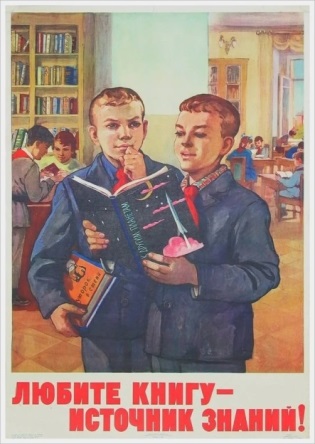 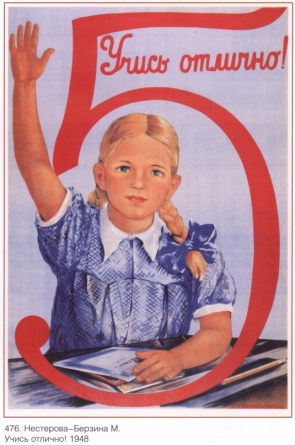 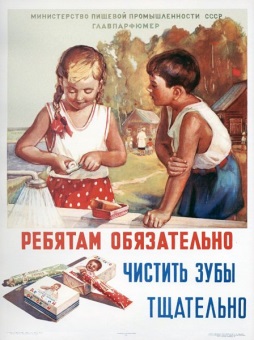 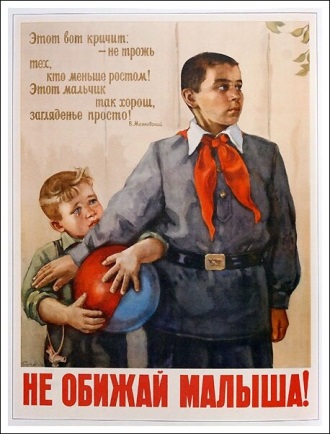 